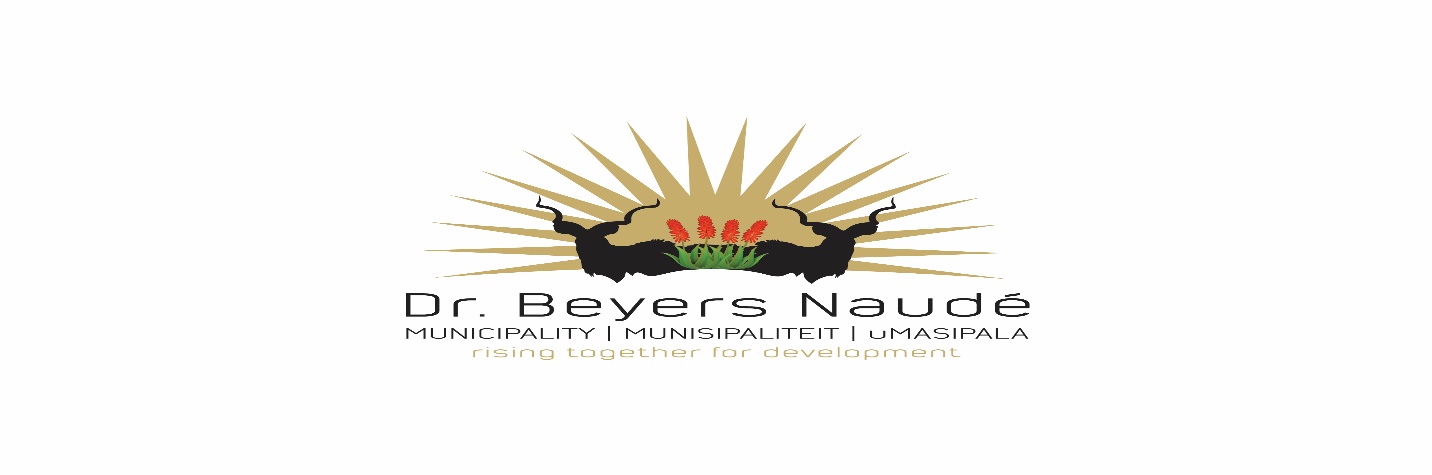 	INVITATION TO QUOTE BEY SCM 288SUPPLY AND DELIVERY OF ELECTRICAL EQUIPMENTQuotes are requested from registered service providers for:Quotes must be placed in the municipal tender box, Robert Sobukwe Building, in sealed envelopes clearly marked "BEY SCM 288", not later than 12h00 Friday on the 4th   of February 2022 and will be opened in public immediately thereafter.Note:Faxed, e-mailed or late quotations will not be acceptedThe tender will be evaluated on 80/20 system.All suppliers must be registered on the Central Supplier Database (CSD)SARS verification pins  to be submitted if possible.CIPC documentation to be providedA current certified Municipal (rates& services) clearance certificate to be submitted.Attached declaration of interest to be completed.A current certified BBBEE certificate or Sworn Affidavit must be submitted in order to claim preference points. Council is not bound to accept the lowest or any quotation and reserves the right to accept any tender or part thereof.For further details contact the Ms Lena Botha/ at 049 807 5700 DR. E.M. RANKWANAMUNICIPAL MANAGERDECLARATION OF INTEREST1.	No bid will be accepted from persons in the service of the state¹.Any person, having a kinship with persons in the service of the state, including a blood relationship, may make an offer or offers in terms of this invitation to bid.  In view of possible allegations of favouritism, should the resulting bid, or part thereof, be awarded to persons connected with or related to persons in service of the state, it is required that the bidder or their authorised representative declare their position in relation to the evaluating/adjudicating authority. 3	In order to give effect to the above, the following questionnaire must be completed and submitted with the bid.3.1  Full Name of bidder or his or her representative:……………………………………………..3.2  Identity Number: …………………………………………………………………………………. 	3.3  Position occupied in the Company (director, trustee, hareholder²):………………………..3.4  Company Registration Number: ………………………………………………………………. 3.5Tax Reference Number:………………………………………………………………………… 3.6VAT Registration Number:   …………………………………………………………………… 3.7  The names of all directors / trustees / shareholders members, their individual identity numbers and state employee numbers must be indicated in paragraph 4 below.3.8Are you presently in the service of the state? YES / NO3.8.1If yes, furnish particulars. ….…………………………………………………………………………………………………………………………………………………………..¹MSCM Regulations: “in the service of the state” means to be –a member of –any municipal council;any provincial legislature; orthe national Assembly or the national Council of provinces;a member of the board of directors of any municipal entity;an official of any municipality or municipal entity;an employee of any national or provincial department, national or provincial public entity or constitutional institution within the meaning of the Public Finance Management Act, 1999 (Act No.1 of 1999);a member of the accounting authority of any national or provincial public entity; oran employee of Parliament or a provincial legislature.² Shareholder” means a person who owns shares in the company and is actively involved in the management of the company or business and exercises control over the company.3.9Have you been in the service of the state for the past twelve months? ………YES / NO	3.9.1If yes, furnish particulars.………………………...…………………………………….. 	……………………………………………………………………………………………. 3.10Do you have any relationship (family, friend, other) with persons 	in the service of the state and who may be involved with 	the evaluation and or adjudication of this bid?…………………………………  YES / NO			3.10.1If yes, furnish particulars.	………………………………………………………………………………		………………………………………………………………………………3.11Are you, aware of any relationship (family, friend, other) between 	any other bidder and any persons in the service of the state who 	may be involved with the evaluation and or adjudication of this bid? YES / NO	3.11.1If yes, furnish particulars………………………………………………………………………………………………………………….……............................................................ 3.12Are any of the company’s directors, trustees, managers,principle shareholders or stakeholders in service of the state?   YES / NO		3.12.1  If yes, furnish particulars.		……………………………………………………………………………….		……………………………………………………………………………….3.13 Are any spouse, child or parent of the company’s directors	trustees, managers, principle shareholders or stakeholders in service of the state? YES / NO		3.13.1If yes, furnish particulars.……………………………………………………………………………….……………………………………………………………………………….3.14 Do you or any of the directors, trustees, managers, principle shareholders, or stakeholders of this companyhave any interest in any other related companies or business whether or not they are bidding for this contract. YES / NO3.14.1 If yes, furnish particulars:……………………………………………………………………………..……………………………………………………………………………..4.	Full details of directors / trustees / members / shareholders.	…………………………………..	……………………………………..	Signature                                                             Date	………………………………….	                        ………………………………………	Capacity                                                              Name of BidderQUANTITYDESCRIPTIONAMOUNT10DANGER TAPE10CHERRON TAPE (BARNIER TAPE 75 MM X 500 M) 10EARTH LEAKAGE50STAINLESS STEEL BUCKLES20STAINLESS STEEL BANDIT STRAP20ELECTRICAL GLOVES 1000V TESTELO 5000 V ELECTRIANS GOUNTFILED SIIZE 8INSULATION TAPE:RED  40 X 10 = 400BLUE          40 X 10 = 400BLACK        40 X 10 = 400    GREEN        40 X 10 = 400YELLOW      40 X 10 = 400WHITE         40 X 10 = 40030THREAELEEL ROADS 16MM 1M LENGTH WITH NUTS2000CLIPS FOR AIRDEC30PLUG TOP 3 PIN 200AIRDEC STRAIN DAMPS 10-16 MM20010MM PVC WIRE REEL RED20010MM PVC WIRE BLACK200116 PVC WIRE BLACK2001.5MM PVC WIRE RED + BLACK2002.5MM PVC WIRE RED + BLACK200ILLUMINATION CABLEHT FUSES K TYPE505 AMP5010 AMP5015 AMP5020 AMP5025 AMP5030 AMP4040 AMP50AMP 5020D2 LAMPS 16W10060W BC LAMPS10060W ES LAMPS100100W ES LAMPS10070W M/V LAMPS100125W M/V LAMPS30POLE MOUNTING BOXES100PG CLAMP COP COATEAL 1 BOLT CUCOPPER FERRULS 10MM, 16MM,25MM100FLUORESENT STAINLESS STILL (40- 8000) 100103 PHASE CIRCUIT BREAKES 80 AMP ORANGE TOGGLE 103 PHASE CIRCUIT BREAKES 100 AMP ORANGE TOGGLE103 PHASE CIRCUIT BREAKES 40 AMP ORANGE TOGGLE103 PHASE CIRCUIT BREAKES 63 AMP ORANGE TOGGLE30FLOOR SWITCHES WITH 10M CABLE40DAY+ NIGHT SWITCHES NATIONAL20SCHOTCH PUTTY TAPE FILL 3M FILE ELETRC INSULATION FOR MOSISTURE PROOF INSULATION 3MCABLE TIES:100SMALL BLACK100LARGE   BLACK100T 50 R    BLACK100L K S        WHITEFLUORESENT TUBES104 FT105 FT106 FTFLUORESENT FITTING204 FT205 FT206 FT50FLYING TUBES 15-30 AMP (CERAMIC)50PG CLAMP 20 BOTTLESSINGLE PHASE CIRCUIRT BREAKES105 AMP Q E I (26) 1010 AMP1015 AMP1020 AMP1025 AMP1030 AMP1063 AMP1080 AMP50STRAIN CLAMP INSULATED NEUTRAL20016 MM EATH WIRE20010MM EARTH WIRE10025 MM EARTH WIRE10035 MM EARTH WIRECABLE JOINT:10P110P210P310P410P5100LINE TAPS STOT WIDTH 10.5MM100LINE TAPS STOT WIDTH 15 MM5CONTACTOUS 15KW10DENZO TAPEFull NameIdentity NumberState Employee Number